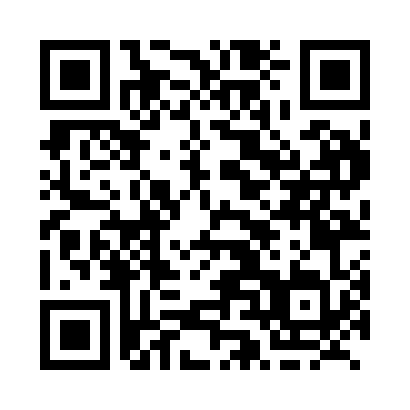 Prayer times for Tatamagouche, Nova Scotia, CanadaMon 1 Jul 2024 - Wed 31 Jul 2024High Latitude Method: Angle Based RulePrayer Calculation Method: Islamic Society of North AmericaAsar Calculation Method: HanafiPrayer times provided by https://www.salahtimes.comDateDayFajrSunriseDhuhrAsrMaghribIsha1Mon3:295:281:176:419:0611:052Tue3:305:281:176:419:0611:043Wed3:315:291:186:419:0611:044Thu3:325:301:186:409:0511:035Fri3:335:301:186:409:0511:026Sat3:345:311:186:409:0511:017Sun3:355:321:186:409:0411:008Mon3:375:331:186:409:0410:599Tue3:385:341:196:409:0310:5810Wed3:395:341:196:399:0310:5711Thu3:415:351:196:399:0210:5612Fri3:425:361:196:399:0110:5513Sat3:445:371:196:399:0110:5414Sun3:455:381:196:389:0010:5215Mon3:475:391:196:388:5910:5116Tue3:485:401:196:378:5810:5017Wed3:505:411:196:378:5810:4818Thu3:515:421:196:378:5710:4719Fri3:535:431:206:368:5610:4520Sat3:555:441:206:368:5510:4421Sun3:565:451:206:358:5410:4222Mon3:585:461:206:358:5310:4023Tue4:005:471:206:348:5210:3924Wed4:015:481:206:338:5110:3725Thu4:035:491:206:338:5010:3526Fri4:055:501:206:328:4910:3427Sat4:075:511:206:318:4710:3228Sun4:085:531:206:318:4610:3029Mon4:105:541:206:308:4510:2830Tue4:125:551:206:298:4410:2631Wed4:145:561:206:288:4210:24